《陕西健康码》申请流程图第一：在微信公众号搜索“健康陕西公众服务”；第二：点击“个人中心”→进行“人员信息注册登记”→输入本人基本信息→“在陕居住地址和在陕居住详细地址”请输入预订酒店地理位置→注册成功后返回首页点击“我的防控码”输入姓名和手机号码→陕西健康码申领成功。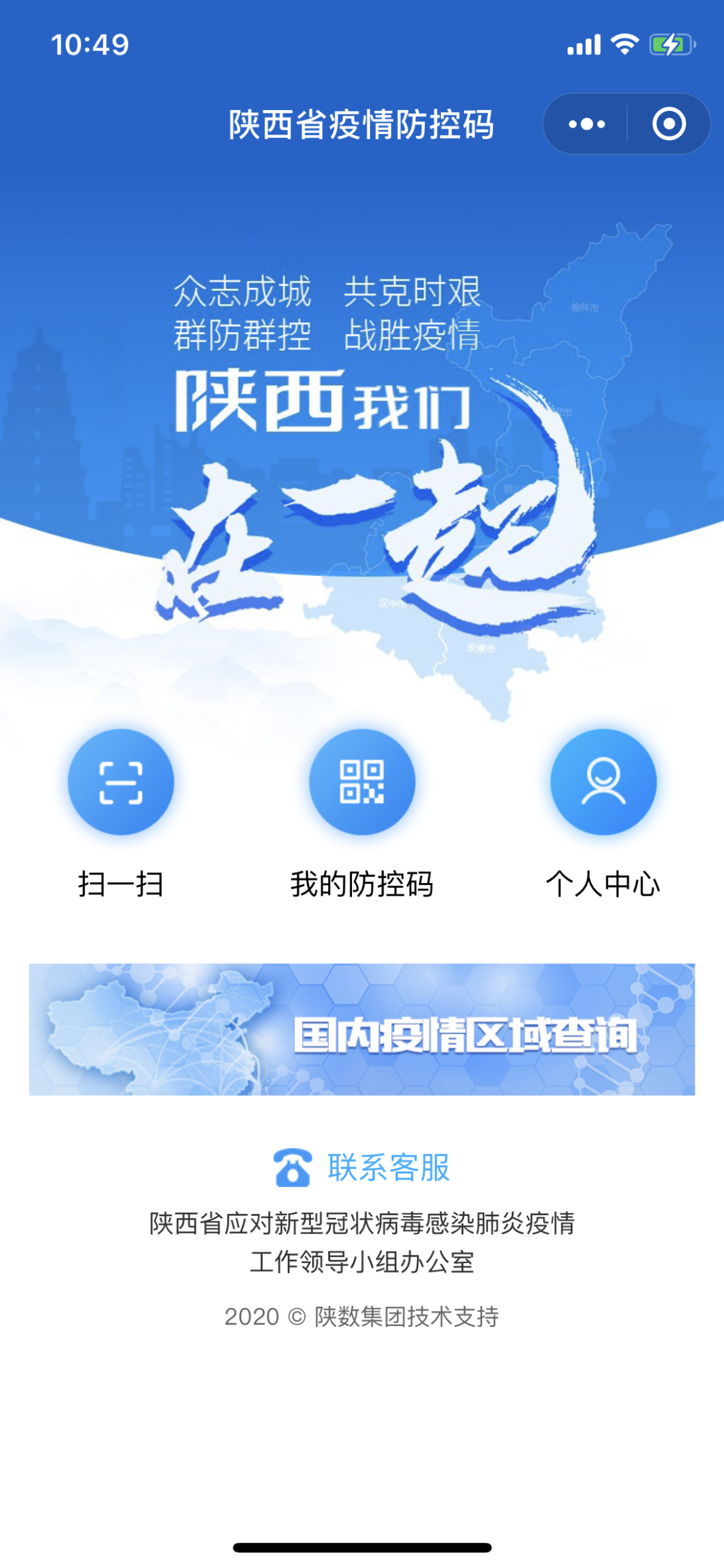 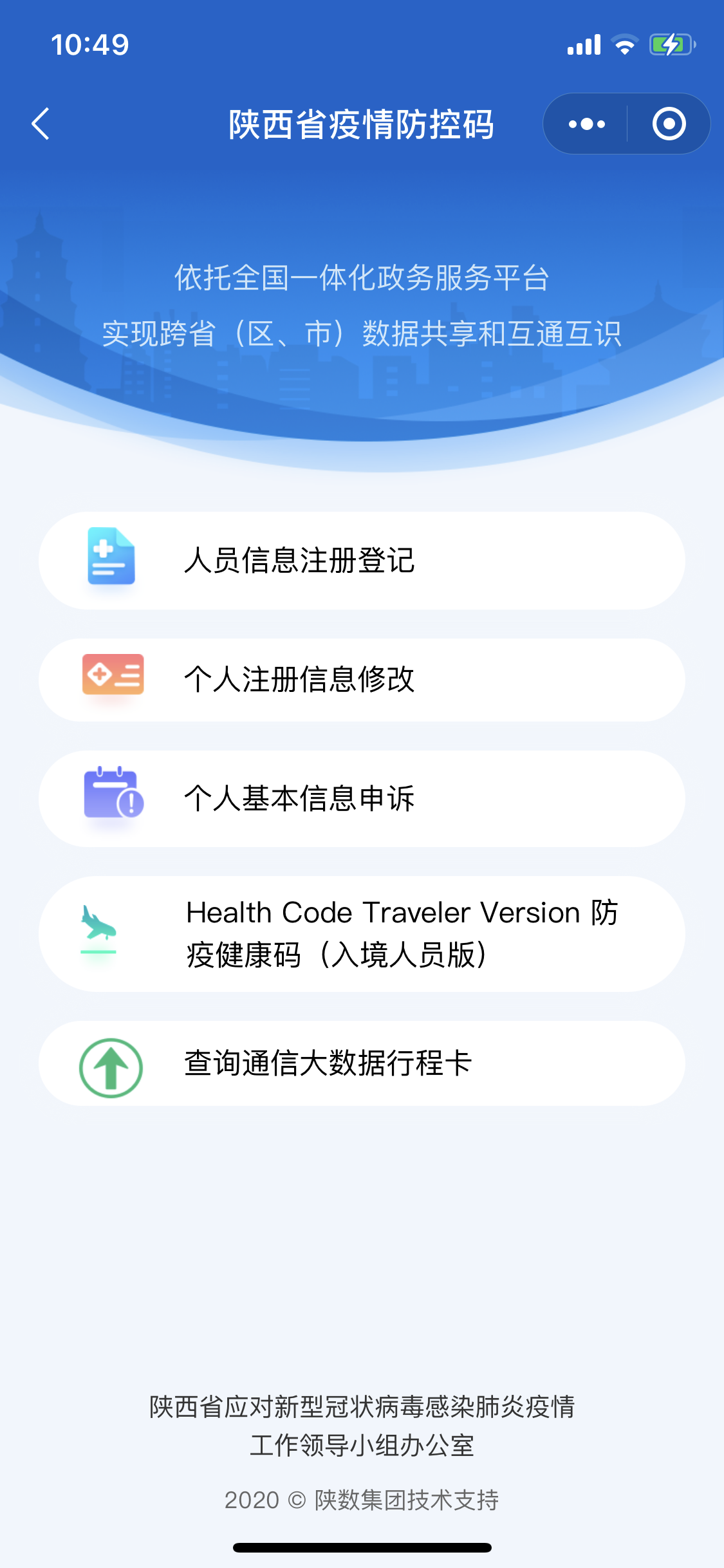 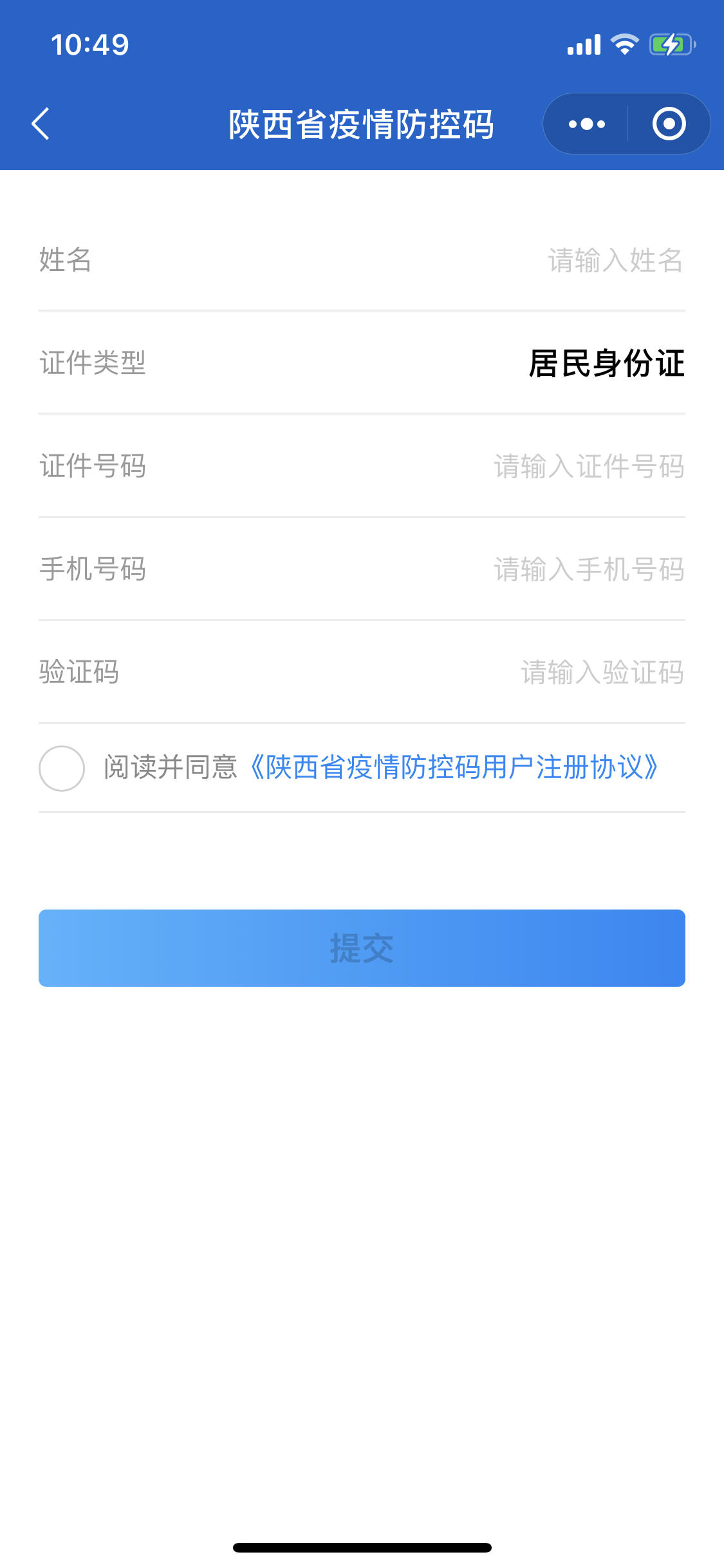 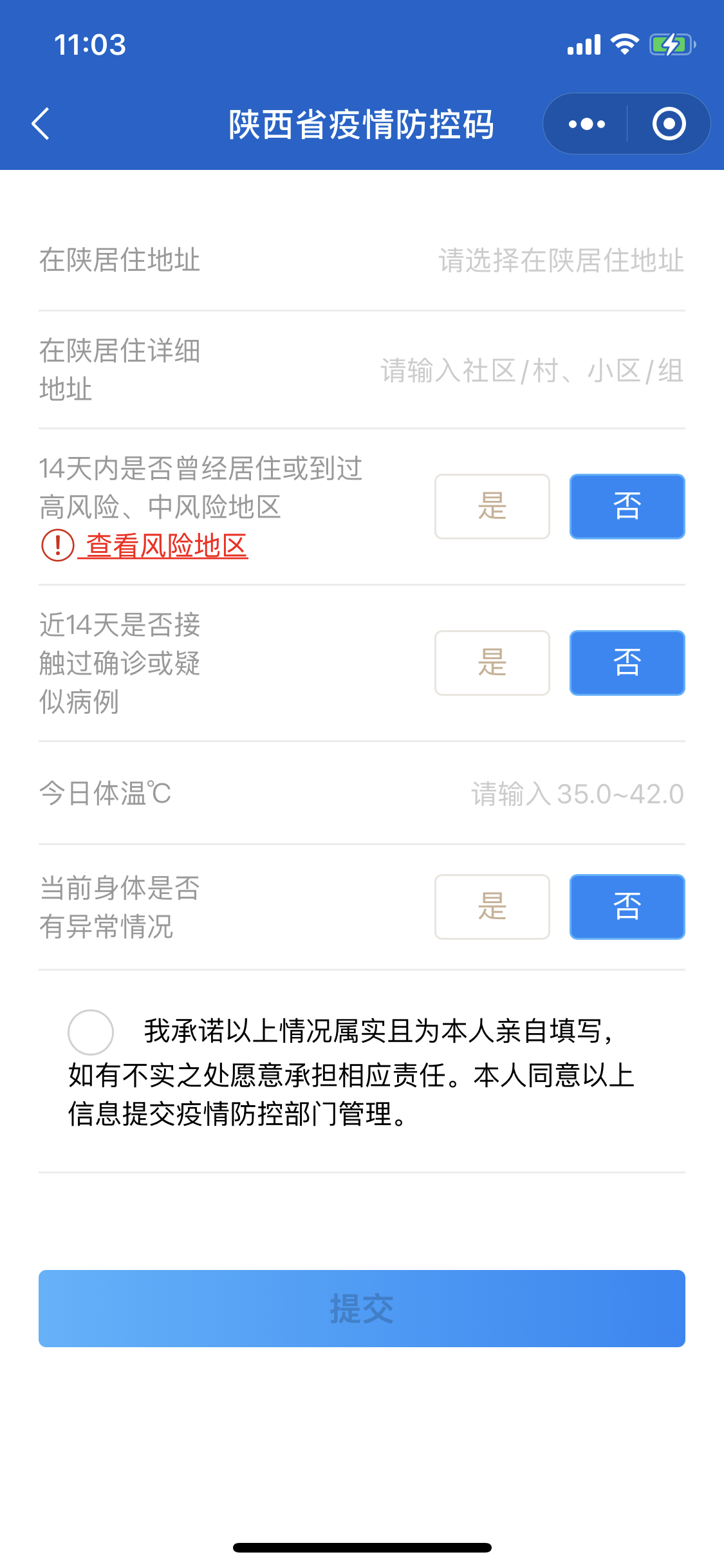 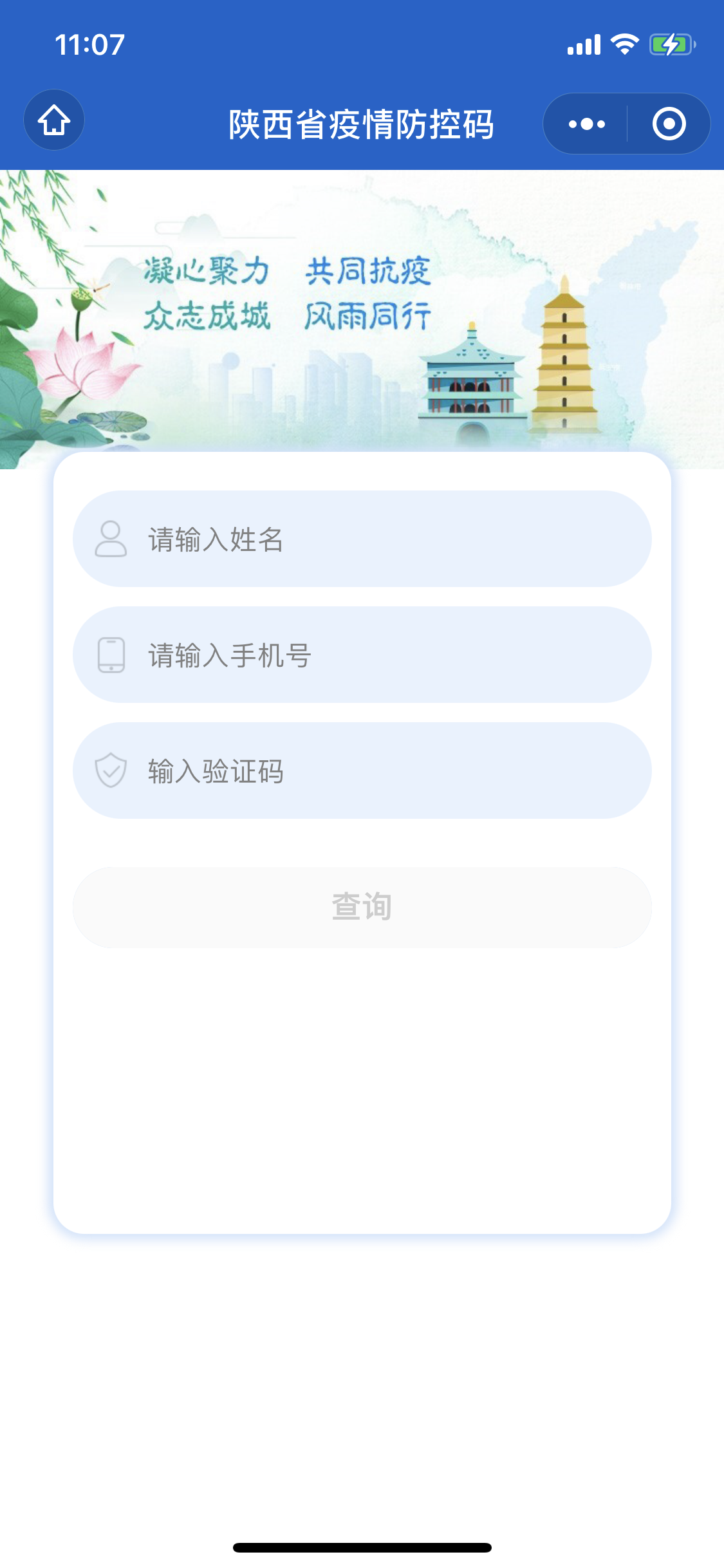 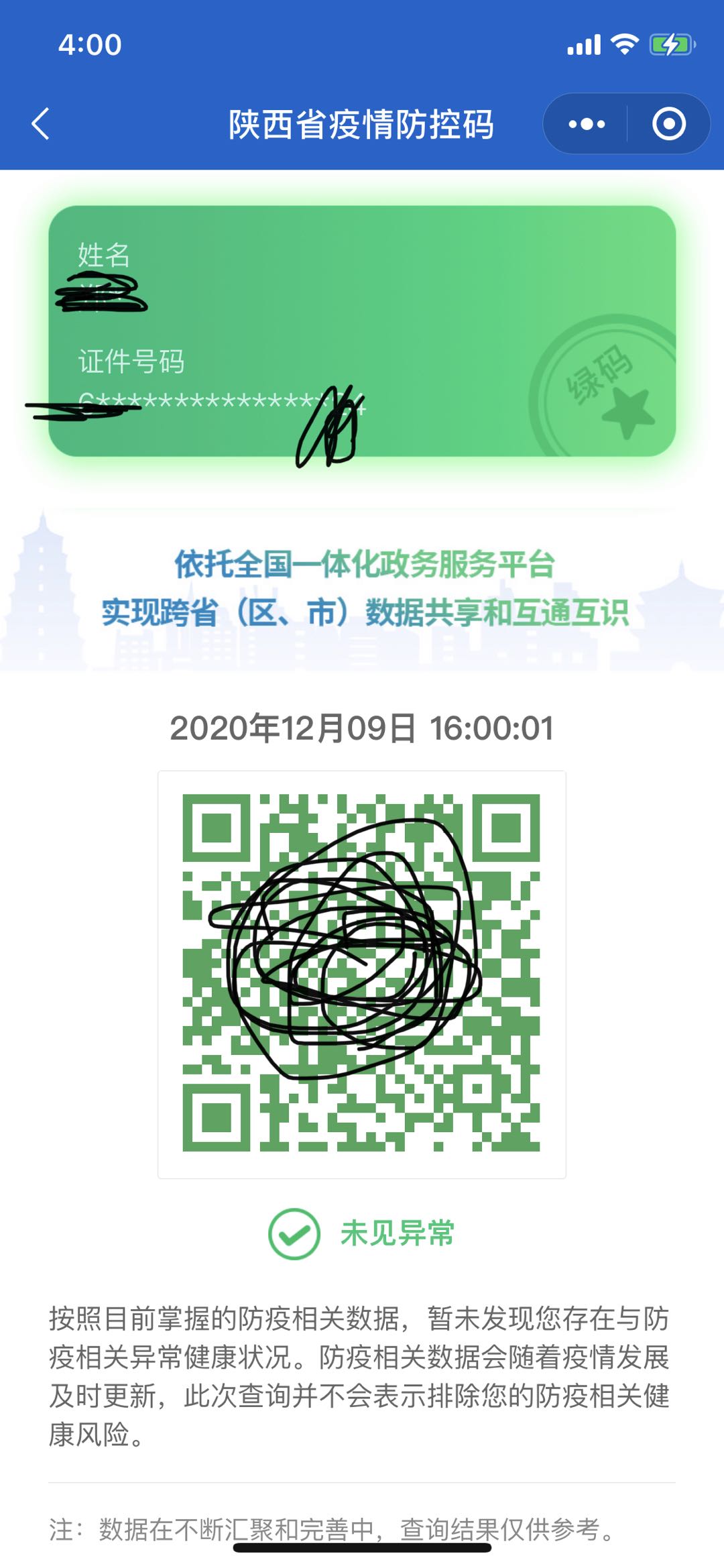 